МУНИЦИПАЛЬНОЕ ОБРАЗОВАНИЕ «ГОРОД БЕРЕЗНИКИ»ПЕРМСКОГО КРАЯАДМИНИСТРАЦИЯ ГОРОДА БЕРЕЗНИКИ ПОСТАНОВЛЕНИЕ.........…....…							№.............… Об утверждении административного регламента по предоставлению муниципальной услуги  В соответствии с Федеральным законом от 27.07.2010 № 210-ФЗ  «Об организации предоставления государственных и муниципальных услуг», администрация города Березники ПОСТАНОВЛЯЕТ:Утвердить прилагаемый административный регламентпо предоставлению муниципальной услуги «Подготовка и утверждение документации» (далее - Административный регламент).2.Официально опубликовать настоящее постановление в официальном печатном издании - газете «Два берега Камы» и разместить его полный текст, состоящий из настоящего постановления и Порядка, указанного в пункте 1 настоящего постановления на официальном сайте Администрации города, Официальном портале правовой информации города Березники в информационно-телекоммуникационной сети «Интернет».3.Настоящее постановление вступает в силу со дня, следующего 
за днем его официального опубликования в официальном печатном издании.4.Контроль за исполнением постановления возложить на заместителя главы администрации Якина А.А.УТВЕРЖДЕНпостановлением администрации городаот___ №___Административныйрегламентпо предоставлениюмуниципальной услуги«Подготовка и утверждение документации по планировке территории»Общие положенияПредмет регулирования административного регламента1.1.1. Административный регламент по предоставлению муниципальной услуги «Подготовка и утверждение документации по планировке территории» (далее соответственно - Административный регламент, муниципальная услуга, ДПТ) разработан в целях повышения качества предоставления муниципальной услуги и определяет последовательность и сроки действий (административных процедур), порядок и формы контроля за исполнением Административного регламента, порядок и формы обжалования решений и действий (бездействия) органа, предоставляющего муниципальную услугу, а также должностных лиц, муниципальных служащих, участвующих в предоставлении муниципальной услуги.1.1.2.Муниципальная услуга предоставляется в рамках решения вопроса  местного значения «Подготовка и утверждение документации по планировке территории», установленного главой 5 Градостроительного кодекса,  пунктом 26 части 1 статьи 16 Федерального закона от 06.10.2003 № 131-ФЗ «Об общих принципах организации местного самоуправления в Российской Федерации»и включает  в себя  подготовку и утверждение документации по планировке территории,  внесение изменений,  отмену ДПТ или ее отдельных частей, признания ДПТ или отдельных ее частей не подлежащими применению.                                                      1.2.Круг заявителей1.2.1. В качестве заявителей выступают собственники земельных участков – физические лица, индивидуальные предприниматели, юридические лица,  управления, отделы, структурные подразделения администрации муниципального образования  «Город Березники» Пермского края, а также арендаторы земельных участков, в случае, если они в установленном законом порядке уполномочены арендодателем на проведение подготовки документации по планировке территории, внесение изменений, отмену ДПТ или ее отдельных частей, признания ДПТ или отдельных ее частей не подлежащими применению (далее – заявитель).1.2.2. От имени заявителя могут выступать лица, имеющие право в соответствии с действующим законодательством Российской Федерации представлять интересы заявителя, либо лица, уполномоченные заявителем в порядке, установленным действующим законодательством Российской Федерации (далее – представитель).1.3. Требованияк порядку информирования о                                  предоставлении муниципальной услуги1.3.1. Информация о месте нахождения, графике работы, графике приёма посетителей (их представителей) по вопросам предоставления муниципальной услуги, графике приёма документов и заявлений, необходимых для предоставления муниципальной услуги, справочных телефонах, адресе электронной почты в информационно-телекоммуникационной сети «Интернет» (далее – сеть «Интернет») органа, предоставляющего муниципальную услугу – Управления архитектуры и градостроительства администрации города (далее - УАИГ), приведена в приложении к настоящему Административному регламенту.   Адрес официального сайта Администрации города Березники в сети «Интернет», на котором размещён настоящий Административный регламент:  http://admbrk.ru/ (далее - официальный сайт). Адрес Федеральной государственной информационной системы «Единый портал государственных и муниципальных услуг (функций)» в сети «Интернет»: http://www.gosuslugi.ru/ (далее - Единый портал).         1.3.2. Информация о месте нахождения, графиках работы, графике приема заявлений в случае личного обращения заявителя (его представителя), справочных телефонах, адресах сайтов в сети «Интернет» организаций, участвующих в предоставлении муниципальной услуги         Заявитель (его представитель) вправе получить муниципальную услугу через Государственное бюджетное учреждение Пермского края «Пермский краевой многофункциональный центр представления государственных и муниципальных услуг» (далее – МФЦ) в соответствии с соглашением о взаимодействии, заключенным между МФЦ и Администрацией города Березники (далее – соглашение                             о взаимодействии), с момента вступления его в силу.         Информация о местонахождении, справочных телефонах                      и графиках работы филиалов и территориальных отделов МФЦ                    размещена на официальном сайте МФЦ в сети «Интернет»: http://mfc.permkrai.ru.             1.3.3.Информированность заявителей (ихпредставителей)                     о порядке (вопросам) предоставления муниципальной услуги обеспечивается путем:         размещения информации о предоставлении муниципальной услуги на официальном сайте, на Едином портале;         проведение консультаций должностными лицами, муниципальными служащими УАиГ по вопросам предоставления муниципальной услуги в объеме, предусмотренном пунктом 1.3.5 настоящего подраздела;         размещения на информационных стендах в здании УАиГ информации, предусмотренной пунктом 1.3.4 настоящего подраздела;         посредством публикации в средствах массовой информации;         с использованием средств телефонной связи, почтового отправления, электронной почты;        личного обращения заявителя (его представителя) в УАиГ, МФЦ.       1.3.4.На информационных стендах в здании УАиГ размещается следующая информация:       извлечения из нормативных правовых актов, содержащих нормы, регламентирующие деятельность по предоставлению муниципальной услуги;       текст настоящего Административного регламента;       перечень документов, необходимых для предоставления муниципальной услуги;       образцы оформления документов, необходимых                              для предоставления муниципальной услуги, и требования к ним;       о месте нахождения, справочных телефонах, адресе официального сайта и электронной почты, графике работы УАиГ;      график приема заявителей (их представителей) по вопросам предоставления муниципальной услуги;      график приема заявлений и документов, необходимых                                   для предоставления муниципальной услуги;      о сроках предоставления муниципальной услуги;      основания для отказа в приеме документов, необходимых                                для предоставления муниципальной услуги;      основания для приостановления предоставления муниципальной услуги;      основания для отказа в предоставлении муниципальной услуги;      порядок информирования о ходе предоставления муниципальной услуги;     порядок получения консультаций;     порядок обжалования решений, действий (бездействия) УАиГ должностных лиц, муниципальных служащих УАиГ;     иная информация, необходимая для предоставления муниципальной услуги.     1.3.5.Консультации проводятся должностными лицами, муниципальными служащими УАиГ по следующим вопросам:     состав и содержание документов, необходимых                                     для предоставления муниципальной услуги;      категории заявителей, имеющих право на получение муниципальной услуги;      способы подачи документов для получения муниципальной услуги;      способы получения результата муниципальной услуги;      срок предоставления муниципальной услуги;      основания для отказа в приеме документов, необходимых                       для предоставления муниципальной услуги;      основания для приостановления предоставления муниципальной услуги;      основания для отказа в предоставлении муниципальной услуги;      порядок обжалования решений, действий (бездействия) УАиГ, должностных лиц, муниципальных служащих УАиГ                                     при предоставлении муниципальной услуги;     нормативные правовые акты, регламентирующие порядок оказания муниципальной услуги;     иная информация, необходимая для предоставления муниципальной услуги.     Консультации предоставляются при личном обращении заявителей (их представителей) в УАиГ, по письменным обращениям, по средствам телефонной связи, почтового отправления, электронной почты.     При ответах на телефонные звонки и устные обращения должностные лица, муниципальные служащие УАиГ подробно                                        и в вежливой (корректной) форме информируют заявителей                     (их представителей) по вопросам в пределах своей компетентности.         Ответ на телефонный звонок должен начинаться с информации о наименовании органа, в который позвонил заявитель (его представитель), фамилии, имени, отчестве (последнее - при наличии) и должности должностного лица, муниципального служащего УАиГ, принявшего телефонный звонок.       При невозможности должностного лица, муниципального служащего УАиГ, принявшего телефонный звонок, самостоятельно ответить на поставленные вопросы, заявителю (его представителю) должен быть сообщен телефонный номер, по которому можно получить необходимую информацию.        Консультации по порядку предоставления муниципальной услуги осуществляются бесплатно.II.Стандарт предоставления муниципальной услуги                  2.1.Наименование муниципальной услуги2.1.1. Прием и регистрация заявления о предоставлении разрешения на подготовку ДПТ (далее – Заявление) и приложенных к нему документов (при наличии);2.1.2. рассмотрение документов, указанных в подпункте 2.1.1 настоящего пункта;2.1.3. подготовка проекта муниципального правового акта Администрации города Березники о подготовке ДПТ (далее – муниципальный правовой акт о подготовке ДПТ) либо об отказе в подготовке ДПТ (далее – решение об отказе в подготовке ДПТ);2.1.4. подготовка проекта муниципального правового акта Администрации города Березники об утверждении ДПТ(далее – муниципальный правовой акт об утверждении ДПТ) или об отклонении такой документации с направлением ДПТ на доработку лицу, указанному в пункте 2.1 раздела I настоящего Порядка (далее - решение об отклонении ДПТ);2.2.Наименование органа местного самоуправления, 
предоставляющего муниципальную услугуV. Порядок внесения изменений в ДПТ или ее отдельные части..1. Внесение изменений в ДПТ осуществляется в соответствии с настоящим  и действующим законодательством Российской Федерации..2. Внесение изменений в ДПТ допускается путем утверждения ее отдельных частей с соблюдением требований об обязательном опубликовании такой документации в порядке, установленном действующим законодательством Российской Федерации, Уставом муниципального образования «Город Березники» Пермского края для официального опубликования муниципальных правовых актов. В указанном случае согласование ДПТ осуществляется применительно к утверждаемым частям..3. В случае внесения изменений в ДПТ путем утверждения ее отдельных частей публичные слушания проводятся применительно к таким утверждаемым частям.V. Порядок отменыДПТ или её отдельных частей..1. Отмена ДПТ осуществляется в следующих случаях:.1.1. невозможность реализации проектных решений, предусмотренных ДПТ; .1.2. выявление несоответствия утверждённой ДПТ требованиям части 10 статьи 45 Градостроительного кодекса, за исключением случаев, если УАиГ или лицом, указанным в части1.1. статьи 45 Градостроительного Кодекса, принято решение о внесении изменений в такую документацию в целях приведения её в соответствие с действующим законодательством Российской Федерации;.1.3. несоблюдение порядка подготовки, утверждения и (или) опубликования такой ДПТ или её отдельных частей;.1.4. наличие вступившего в законную силу судебного акта, отменяющего ДПТ или её отдельные части..2. Решение об отмене ДПТ или её отдельных частей принимается муниципальным правовым актом администрации города Березники на основании заявления юридического или физического лица (далее - заявитель) об отмене ДПТ или отдельных её частей либо по инициативе УАиГ..3. УАиГ в течение 20 рабочих дней со дня поступления заявления от юридического и (или) физического лица об отмене ДПТ или отдельных ее частей рассматривает указанное заявление и по результатам рассмотрения направляет проект муниципального правового акта об отмене ДПТ или ее отдельных частей главе города либо направляет заявителю в письменной форме на бланке УАиГ решение об отказе в отмене ДПТ или её отдельных частей в случае отсутствия оснований для отмены..4. Муниципальный правовой акт об отмене ДПТ или ее отдельных частей подлежит опубликованию в порядке, установленном действующим законодательством Российской Федерации, Уставом муниципального образования «Город Березники» Пермского края для официального опубликования муниципальных правовых актов в течение 7 дней со дня принятия такого решения. VI. Порядок признания ДПТ или отдельных её частей не подлежащими применению.1. Признание отдельных частей ДПТ, не подлежащими применению, осуществляется в случае, если ДПТ предусмотрено размещение объектов федерального значения, объектов регионального значения или объектов местного значения для размещения которых допускается изъятие земельных участков для государственных или муниципальных нужд, на земельных участках, принадлежащих либо предоставленных физическим или юридическим лицам, органам государственной власти или органам местного самоуправления, и в течении 6 лет со дня утверждения ДПТ не принято решение об изъятии таких земельных участков для государственных или муниципальных нужд..2. Признание отдельных частей ДПТ не подлежащими применению осуществляется УАиГ..3. УАиГ в течение 10 рабочих дней рассматривает заявление физического или юридического лица (далее – заявитель) о признании отдельных частей ДПТ не подлежащими применению и по результатам рассмотрения принимает решение о признании отдельных частей ДПТ не подлежащими применению, которое оформляет в форме муниципального правового акта и направляет проект указанного муниципального правового акта главе города либо направляет заявителю отказ в письменной форме в случае отсутствия оснований для признания отдельных частей ДПТ не подлежащими применению..4. Муниципальный правовой акт о признании отдельных частей ДПТ не подлежащими применению подлежит опубликованию в порядке, установленном действующим законодательством Российской Федерации, Уставом муниципального образования «Город Березники» Пермского края для официального опубликования муниципальных правовых актов в течение 7 календарных дней со дня принятия такого решения. .5. Муниципальный правовой акт о признании отдельных частей ДПТ не подлежащими применению направляется в ИСОГД в течение 5 календарных дней со дня ее утверждения и размещается в ИСОГД в течение 10 календарных дней... В случае, если ДПТ поступила в УАиГ до вступления в силу настоящего а, проект муниципального правового акта об утверждении ДПТ, подготавливается УАиГ на основании рассмотрения документации в соответствии с положениями статей 45, 46 Градостроительного кодекса РФ и направляется главе города...Решения о внесении изменений в ДПТ, утвержденной до принятия настоящего , об отмене такой ДПТ или ее отдельных частей либо о признании отдельных частей ДПТ не подлежащими применению принимаются в форме муниципального правового акта Администрации города Березники, на основании рассмотрения документации УАиГ в соответствии с положениями раздела III настоящего .Приложение 1к  одготовк и утверждени документации по планировке территорииНачальнику управления архитектуры и градостроительства администрации города от _______________________________, (Ф.И.О. (последнее – при наличии полностью, реквизиты документа,удостоверяющего личность – для физических лиц)_______________________________(полное наименование, ИНН, ОГРН – для юридических лиц)_______________________________(если заявитель действует по доверенности, то указывается лицо, в интересах которого действует заявитель, и номер доверенности) ____________________________ Почтовый адрес заявителя: __________________________________________________________________________________________Номер телефона заявителя:______________________________ЗАЯВЛЕНИЕо подготовке документации по планировке территорииВ соответствии со статьями 45, 46 Градостроительного кодекса Российской Федерации (далее – Градостроительный кодекс) прошу принять решение о подготовке за счет собственных средств документации по планировке территории: проект планировки территории,проект межевания территории (далее – ДПТ) (нужное подчеркнуть) в целях ________________________________________________________________(указать цель подготовки ДПТ в соответствии со статьями 41, 42, 43 Градостроительного кодекса)в отношении территории, расположенной по адресу: ____________________________________________________________________________________________________________________________________________ (указать описание местоположения границ территории планировки и/или межевания в соответствии с частью 1 статьи 41.1 Градостроительного кодекса) Дляразмещения ____________________________________________________	(указать вид и наименование планируемого к размещению объекта капитального строительства, его характеристики; для линейного объекта указать также его обозначение в Генеральном плане муниципального образования «Город Березники» Пермского края)Срок подготовки ДПТ _______________.Приложения: 1. копия документа, удостоверяющего личность заявителя, представителя заявителя (для физических лиц);2. документ, подтверждающий полномочия представителя заявителя: для представителя физического лица - нотариально заверенная доверенность; для представителя юридического лица - доверенность за подписью руководителя юридического лица или иного уполномоченного лица; в случае обращения с Заявлением непосредственно руководителя юридического лица –документ, удостоверяющий личность;3. проект задания на выполнение инженерных изысканий и/или пояснительнаязаписка, содержащая обоснование отсутствия необходимости проведения инженерных изысканий4. схема границ территории с указанием границ планировки/межевания территории, в отношении которой заявитель запрашивает принятие решения о подготовке ДПТ.	О результатах рассмотрения настоящего заявления с приложенными к нему документами прошу сообщить (выбрать нужное):посредством почтовой связи по адресу: ____________________________по электронной почте: __________________________________________лично путем вручения_____________________                    ______________________________                   (дата)                                (подпись Заявителя/представителя Заявителя)Приложение 2ЗАДАНИЕна выполнение инженерных изысканий для подготовки документации по планированию территории 1. Наименование работ: инженерные изыскания, необходимые для подготовки документации по планированию территории (далее – ДПТ).2. :3. Цель работ: выполнение инженерных изысканий для подготовки ДПТ4. Основание выполнения работ: муниципальный правовой акт Администрации города Березники о разрешении подготовки проекта планировки                                    территории и/или проекта межевания территории от "___"___________ г.  №______. 5. Сведения об объекте инженерных изысканий и границы проведения инженерных изысканий: территория, в отношении которой осуществляется подготовка ДПТ.6. Основные требования к результатам инженерных изысканий:	6.1. материалы и результаты инженерных изысканий оформляются в виде отчетной документации о выполнении инженерных изысканий, состоящей из текстовой и графической частей, а также приложений к ней (в текстовой, графической, цифровой и иных форматах), и передаются Управлению архитектуры и градостроительства администрации города в 1 экземпляре на бумажном носителе и в 1 экземпляре на электронном носителе (оптический диск (CD, DVD)6.2. текстовые материалы комплектуются и предоставляются в виде сброшюрованного и сшитого тома (несколько томов) формата А4, в электронном виде предоставляются в формате файлов Microsoft Word. Импортированные в текстовую часть графические материалы должны быть в виде точечных рисунков в формате *jpeg;6.3. графические материалы представляются в виде цветных карт, пригодных для демонстрационных целей в масштабах, соответствующих их графическому отображению.Графические материалы в электронном виде формируются в виде векторных карт (схем) проекта в формате *mid/mif, XML и должны быть продублированы растровыми изображениями в формате *pdf, полностью соответствующим графическим материалам, представленным на бумажном носителе.Наименование текстовых и графических материалов на бумажном носителе должны соответствовать наименованиям таких материалов, сдаваемых на электронном носителе.7. Виды инженерных изысканий: заполняется . Необходимость и достаточность материалов инженерных изысканий определяется  в соответствии с пунктами 2, 4 Постановления Правительства Российской Федерации от 31.03.2017 № 402«Об утверждении Правил выполнения инженерных изысканий, необходимых для подготовки документации по планировке территории, перечня видов инженерных изысканий, необходимых для подготовки документации по планировке территории, и о внесении изменений в постановление Правительства Российской Федерации от 19 января 2006 г. N 20»..8. Описание объекта планируемого размещения капитального строительства: заполняется ____________________________________________________дата, подпись, расшифровка подписи (фамилия и инициалы).«Подготовка и утверждение                              документации по планировке территории» Глава города Березники –глава администрации города Березники                                             К.П.Светлаков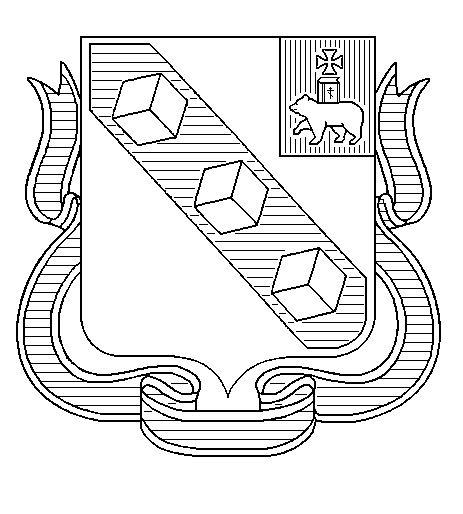 